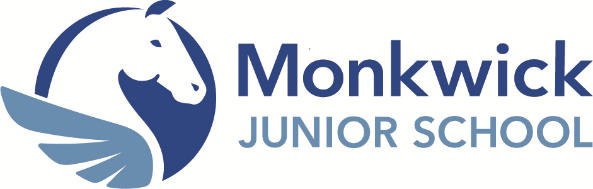 Monkwick Junior School Pupil Premium Action Plan 2020 - 2021:How does Monkwick Junior School spend their Pupil Premium? The Pupil Premium is funding that is based on the number of pupils receiving free school meals. Historically, pupils receiving FSM make slower progress and achieve lower results than those children who do not receive FSM. This is a national issue. The purpose of the Pupil Premium is to target support to diminish the difference (in attainment and progress) between pupils who receive pupil premium and those that do not receive Pupil Premium funding. “It is for schools to decide how the Pupil Premium, allocated to schools per FSM pupil, is spent, since they are best placed to assess what additional provision should be made for the individual pupils within their responsibility.” Source – DfE websiteWhere does the money come from? ∙ At the time of writing (October 2020) 45.5% of pupils at Monkwick Junior School receive (or have received during their time at this school) free school meals. The pupil premium grant received in 2020/21 is £141,225.Barriers to learning: 
Common barriers for Pupil Premium children at Monkwick Junior School can be:Poverty and hungerAttendance/punctualityBehaviour/Attitudes towards learning (Meta-cognition)Parental engagement and understanding of the new heightened expectations in the curriculum and how they can help, as well as support with behaviour.  Weak language and communication skillsLack of confidence/low self-esteem – Social and Emotional needsComplex family situationsPupil Premium Spending Plan for 2020/2021NB – all amounts listed are not all total costs but the contribution taken from PP funding towards these costs. Expected Outcome:Action:BudgetTo ensure quality first teaching across the school improves outcomes for Pupil Premium children so that the difference between pupil premium children and all children is diminished.  A member of SLT to support weekly overviews in PPA.DTP OTP OTAP term 2 and 3. High quality CPD training for all staff:Teachers to attend OTP course. LSAs to attend OTAP courses.SLT member to complete NPQSL. Middle Leader to complete NPQSL – projects linked to PPG / disadvantaged.£15,000To diminish the difference in progress and attainment for Pupil Premium Pupils against all children Nationally.Targeted catch-up sessions for pupils, who have missed periods of in-school learning, to be run by teaching staff and SLT.Targeted revision groups in Year 6 to be run by SLT and additional teacher.CGP books/resources to support KS2 outcomes.Targeted support for pupils identified in data analysis. £15,000To provide a good start to the day both nutritionally and ensuring pupils are on time for the start of the school day.To support Morning Club and allow for identified Pupil Premium children to attend free of charge.Resources and games led by supporting adults.Support attendance.£5,000To ensure that the whole school attendance, and PPG, is in line with National %Attendance officer to monitor attendance and directly tackle and improve poor attendance of Pupil Premium children through: Attendance meetings with parents. Phone calls and home visits undertaken.To arrange all SAM’s meetings including those with the EWO. Positive interventions at school such as half termly attendance certificates, linked to full week of no late arrival at school. Prizes for improved attendance. Prizes for 100% attendance over periods of time.£15,000To support parents to manage behaviour and routines at home.Individual Family Support Worker to support parents 1:1 and through workshops.  Provide access to other services including family breakdown and crisis.  
Support with accessing home learning.£10,000To ensure pupils experiencing difficulties at home, which are affecting their learning, are supported with therapy/counselling that best meets their needs.  Therapist / Counselling Support available within the school day.Play therapy sessions available. Access to sensory sessions and resources to use in all class.£12,000To support pupils with social and emotional needs, as well as their families to break down barriers to learning – with the support of a learning mentor.Learning Mentors to liaise with staff to best support pupils within social and emotional needs within the classroom.Every class to have an additional adult to help support with learning as well as social and emotional needs.Staff to liaise with HT, PPG Champion and SENCO.
Additional sensory resources.£23,000To support reading by early intervention and supportLexia Reading programme (Core 5) for year 3 and 4 pupils. 
Lexia used to support less fluent readers in year 5 and 6.
Invest in age-appropriate books at lower levels (ZPD) for all classes.
1:1 regular reading for less fluent readers 3 times a week.
Phonics catch-up taught by an additional member of staff
Targeted pre-reading sessions for less confident readers.
Pre-teaching as required.£7,225To improve learning behaviours and language of learning for pupils across the school (Meta-cognition)Online platform to reflect on learning and work.CPD on metacognition for new staff.CPD on speech and language support and resources.Purchase resources to support the ReflectEd project£2,000To motivate and encourage pupils to read good quality children’s books.  Invest in recently-released books that include a wider range of cultures and backgrounds.To invest in high quality children’s books for whole class reading (50 copies per year group).   To invest in non-fiction books to meet changes in the school foundation curriculum.  
Book author visits and workshops (virtual events to meet guidance).
Whole school book week to celebrate ‘World Book Day’.£5,000To further support children to engage in active play on the playground at playtime and lunchtime.Class sets of play equipment to be purchased.Resources purchased for class team games and active challenges.Adults engaged in leading games at break and lunch to support PPG pupils.£2,000To develop cultural capital and breath of experiences for disadvantaged children.Children undertake a program of events and experiences that are additional to the curriculum content.
Provide opportunities for creative and community projects.
Additional events and visitors. 
Each year group to engage in a different experience each half term.£20,000To ensure that Pupil Premium children access experiences that they would not otherwise have be able to – supporting learning.    To support educational experiences in 2020/21 so that a percentage of the cost of each event is met by the school.Fund part of the year 6 week of experiences to enable PPG children to access these.£10,000